T.CAKSARAY VALİLİĞİARMUTLU İLKOKULU ORTAOKULU MÜDÜRLÜĞÜ2019-2023 STRATEJİK PLANI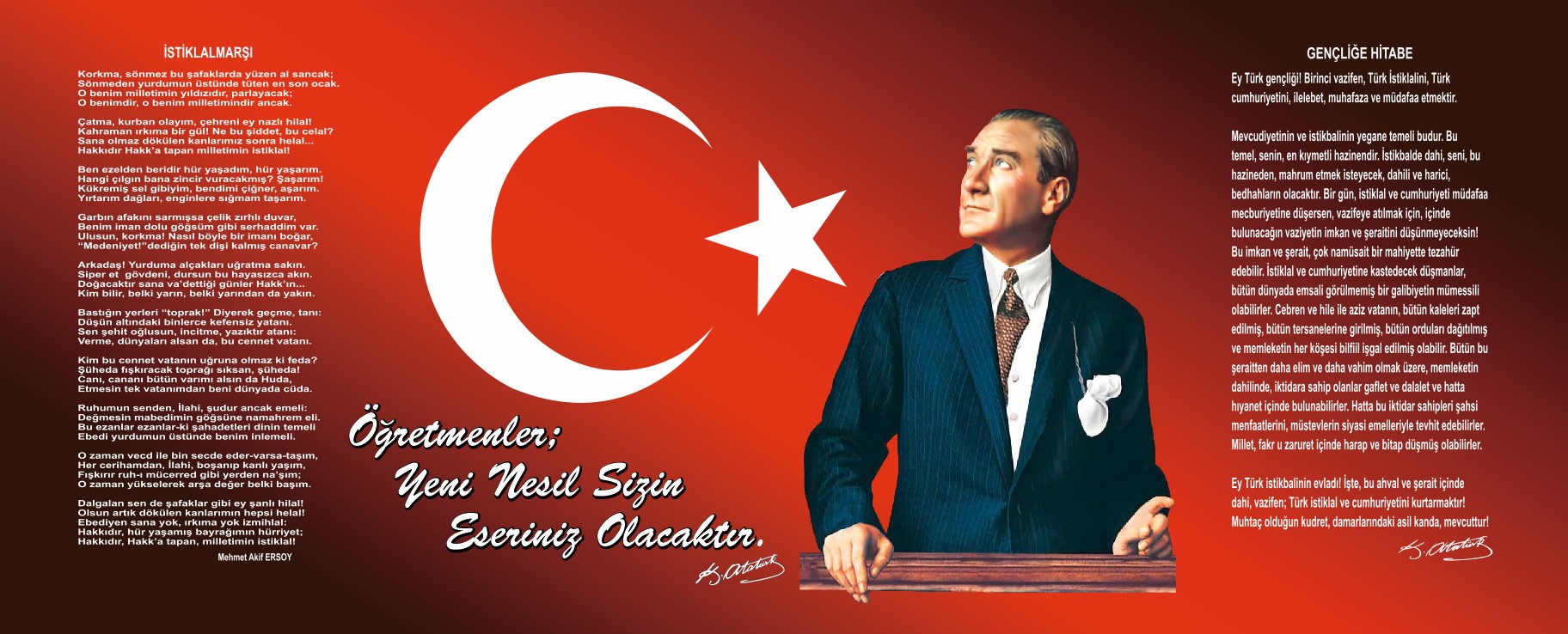 Sunuş Stratejik Planlama, kurumların gelecekteki stratejilerini, yönelimlerini ve kaynaklarını etkin kullanma konusunda karar alma basamaklarına ışık tutan yönetim araçları ve süreçleridir. Bu plânlarla kurumlar, görev alanları ile etkiledikleri ve etkilendikleri kişi ve kurumlara, kendilerini daha şeffaf olarak yansıtma imkânı bulacaklardır. Küreselleşen dünyaya paralel olarak ülkemizde de son yıllardaki yönelim, kamu ve özel sektör kuruluşlarının mevcut durumlarını ortaya koyarak, gelecek planlarını yapması yönündedir. 5018 sayılı Kamu Mali Yönetimi ve Kontrol Kanunu kurum ve kuruluşlara, bütçe sürecinde stratejik plâna dayalı, öngörülebilir, şeffaf, hesap verilebilir, performansı ölçülebilir, faaliyetleri raporlanabilir bir bütçeleme gibi yeni unsurlar getirmiştir. Bu çerçevede Aksaray Armutlu İlkokulu-Ortaokulu Müdürlüğünün stratejik amaç ve hedeflerini, bunlara ulaşmak için yapılması gereken faaliyet ve eylemleri, performans ölçütlerini içeren 2019-2023 yıllarına ait planlarını oluşturmaya yönelik geniş kapsamlı bir çalışma yürütülmüştür. Planlama çalışmalarında, paydaş katılımının sağlanması, uygulanabilirlik ve bilimsellik ön planda tutulmuştur. Bu planlama ile çalışmalarımızı daha etkin ve verimli bir şekilde yürüteceğimize inanıyoruz. Planlama çalışmalarında kurumumuza ilgi ve bilgisiyle desteğini esirgemeyen Sayın Milli Eğitim Müdürümüz Hacı Ömer KARTAL’a planımıza destek olan ilimizdeki kamu, özel kurum ve kuruluşlarına, paydaşlarımıza ve bu planın hazırlanmasında emeği geçen personelimize teşekkür eder, Aksaray Armutlu İlkokulu-Ortaokulu Müdürlüğü Stratejik Planının okulumuza ilimize ve ülkemize hayırlı ve yararlı olmasını dilerim.Fatih CANOkul MüdürüİçindekilerSunuş	3İçindekiler	4BÖLÜM I: GİRİŞ ve PLAN HAZIRLIK SÜRECİ	5BÖLÜM II: DURUM ANALİZİ	6Okulun Kısa Tanıtımı *	6Okulun Mevcut Durumu: Temel İstatistikler	7PAYDAŞ ANALİZİ	12GZFT (Güçlü, Zayıf, Fırsat, Tehdit) Analizi	14Gelişim ve Sorun Alanları	16BÖLÜM III: MİSYON, VİZYON VE TEMEL DEĞERLER	19MİSYONUMUZ *	19VİZYONUMUZ *	19TEMEL DEĞERLERİMİZ *	19BÖLÜM IV: AMAÇ, HEDEF VE EYLEMLER	21TEMA I: EĞİTİM VE ÖĞRETİME ERİŞİM	21TEMA II: EĞİTİM VE ÖĞRETİMDE KALİTENİN ARTIRILMASI	24TEMA III: KURUMSAL KAPASİTE	28V. BÖLÜM: MALİYETLENDİRME	32EKLER:	34BÖLÜM I: GİRİŞ ve PLAN HAZIRLIK SÜRECİOkulumuzun 2019-2023 dönemlerini kapsayan stratejik plan hazırlık aşaması, üst kurul ve stratejik plan ekibinin oluşturulması ile başlamıştır. Ekip üyeleri bir araya gelerek çalışma takvimini oluşturulmuş, görev dağılımı yapılmıştır. Okulun 2015-2019 Stratejik Planda yer alan amaçlar, hedefler, göstergeler ve faaliyetler incelenmiş ve değerlendirilmiştir. Eğitim Vizyonu 2023, mevzuat, üst politika belgeleri, paydaş, PESTLE, GZFT ve kuruluş içi analizlerinden elde edilen veriler ışığında eğitim ve öğretim sistemine ilişkin sorun ve gelişim alanları ile eğitime ilişkin öneriler tespit edilmiştir.Planlama sürecine aktif katılımını sağlamak üzere paydaş anketi, toplantı ve görüşmeler yapılmıştır. Geleceğe yönelim bölümüne geçilerek okulumuzun amaç, hedef, gösterge ve eylemleri belirlenmiştir. Çalışmaları yürüten ekip ve kurul bilgileri altta verilmiştir.STRATEJİK PLAN ÜST KURULUBÖLÜM II: DURUM ANALİZİDurum analizi bölümünde okulumuzun mevcut durumu ortaya konularak neredeyiz sorusuna yanıt bulunmaya çalışılmıştır. Bu kapsamda okulumuzun kısa tanıtımı, okul künyesi ve temel istatistikleri, paydaş analizi ve görüşleri ile okulumuzun Güçlü Zayıf Fırsat ve Tehditlerinin (GZFT) ele alındığı analize yer verilmiştir.Okulun Kısa Tanıtımı Okulumuz 1986/1987 Eğitim-Öğretim yılında bir köy evinde Ortaokul olarak açılmış olup 1990 yılında  MEB tarafından yaptırılan  şu an kullanılmayan binasına taşınmış olup 18.08.1997 tarihinde yürürlüğe giren 4306 sayılı kanun İlköğretim 8 yıla çıkmış bunun üzerine Armutlu İlköğretim Okulu adını almıştır. Şu an eğitim –öğretimin sürdürüldüğü okul binamız ise 2012 yılı şubat ayında eğitim-öğretim faaliyetlerine başlamış olup okulumuz 1 katlıdır zemin katı ilkokul olarak 1.katı ise ortaokul olarak faaliyetlerini yürütmektedir. Okulumuzda toplam 9 derslik bulunmakta olup bu derslikler 4adet ortaokul sınıfı ve 4 adet ilkokul sınıfı ve 1 adet anasınıfı ile 1 adet çok amaçlı salon olarak bulunmaktadır. Okulumuzda ayrıca 1 adet fen laboratuarı , 3 adet idareci odası, ve kalorifer odası bulunmaktadır. Okulumuzda 1 adette lojman vardır. Okulun Mevcut Durumu: Temel İstatistiklerOkul KünyesiOkulumuzun temel girdilerine ilişkin bilgiler altta yer alan okul künyesine ilişkin tabloda yer almaktadır.Temel Bilgiler Tablosu- Okul Künyesi Çalışan BilgileriOkulumuzun çalışanlarına ilişkin bilgiler altta yer alan tabloda belirtilmiştir.Çalışan Bilgileri TablosuOkulumuz Bina ve Alanları	Okulumuzun binası ile açık ve kapalı alanlarına ilişkin temel bilgiler altta yer almaktadır.Okul Yerleşkesine İlişkin Bilgiler Sınıf ve Öğrenci Bilgileri	Okulumuzda yer alan sınıfların öğrenci sayıları alttaki tabloda verilmiştir.*Sınıf sayısına göre istenildiği kadar satır eklenebilir.Donanım ve Teknolojik KaynaklarımızTeknolojik kaynaklar başta olmak üzere okulumuzda bulunan çalışır durumdaki donanım malzemesine ilişkin bilgiye alttaki tabloda yer verilmiştir.Teknolojik Kaynaklar TablosuGelir ve Gider BilgisiOkulumuzun genel bütçe ödenekleri, okul aile birliği gelirleri ve diğer katkılarda dâhil olmak üzere gelir ve giderlerine ilişkin son iki yıl gerçekleşme bilgileri alttaki tabloda verilmiştir.PAYDAŞ ANALİZİKurumumuzun en önemli paydaşları arasında yer alan öğrenci, veli ve öğretmenlerimize yönelik olarak anket uygulanmıştır. 5’li Likert Ölçeğine göre hazırlanmış olan anketlerde öğretmenler için toplam 14, öğrenciler için toplam 14, veliler için ise yine 14 soruya yer verilmiştir.Değerlendirme yapılırken “Katılıyorum” ve “Tamamen Katılıyorum”, “Kısmen Katılıyorum” ile “Kararsızım” birlikte yorumlanmış olup, “Katılmıyorum” maddesi ise yalnız değerlendirilmiştir.Paydaşlarımıza uygulamış olduğumuz anket çalışması verileri SPSS programına yüklenmiş olup, sonuçlar aşağıdaki gibi yorumlanmıştır.Paydaş anketlerine ilişkin ortaya çıkan temel sonuçlara altta yer verilmiştir.Öğrenci Anketi Sonuçları:Okulumuzda toplam 129 öğrenci öğrenim görmektedir. Tesadüfi Örnekleme Yöntemine göre seçilmiş toplam 59 öğrenciye uygulanan anket sonuçları aşağıda yer almaktadır.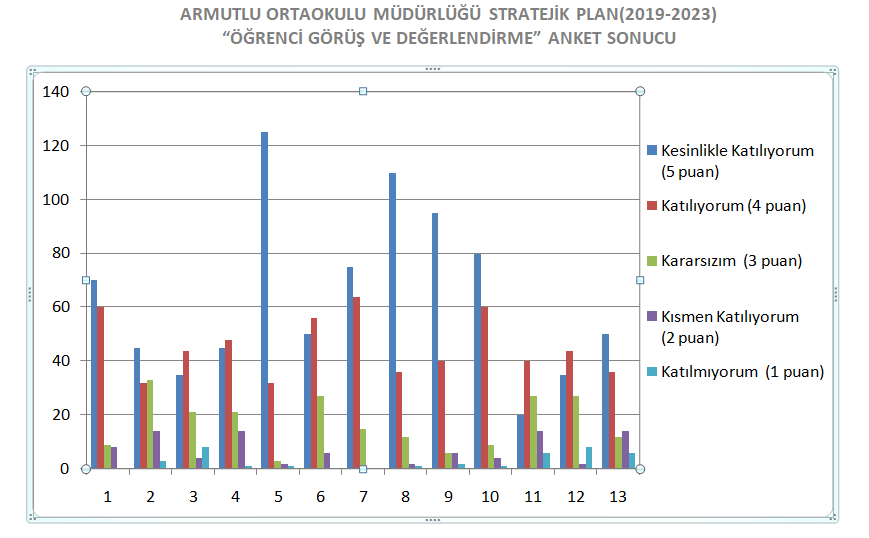 Şekil 1: Öğrencilerin Ulaşılabilirlik Düzeyi“Öğretmenlerimle ihtiyaç duyduğumda rahatlıkla görüşebilirim” sorusuna ankete katılan öğrencilerin %66’sı Katılıyorum yönünde görüş belirtmişlerdir.Öğretmen Anketi Sonuçları:	Okulumuzda görev yapmakta olan toplam 11 öğretmenin tamamına uygulanan anket sonuçları aşağıda yer almaktadır.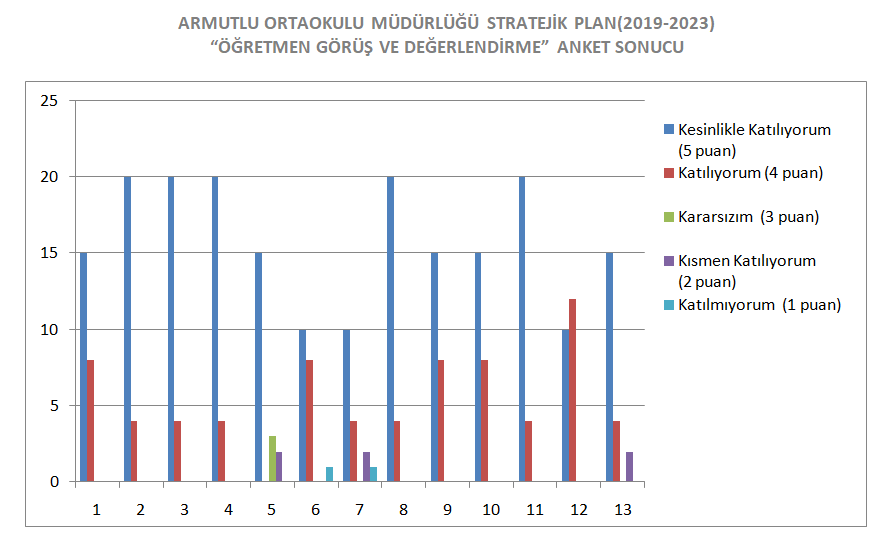 Şekil 2: Katılımcı Karar Alma Seviyesi“Okulumuzda alınan kararlar, çalışanların katılımıyla alınır” sorusuna anket çalışmasına katılan  öğretmenlerimizin %58’i Katılıyorum yönünde görüş belirtmişlerdir.Veli Anketi Sonuçları:Veliler içerisinde Tesadüfi Örnekleme Yöntemine göre 63 kişi seçilmiştir.Okulumuzda öğrenim gören öğrencilerin velilerine yönelik gerçekleştirilmiş olan anket çalışması sonuçları aşağıdaki gibidir. 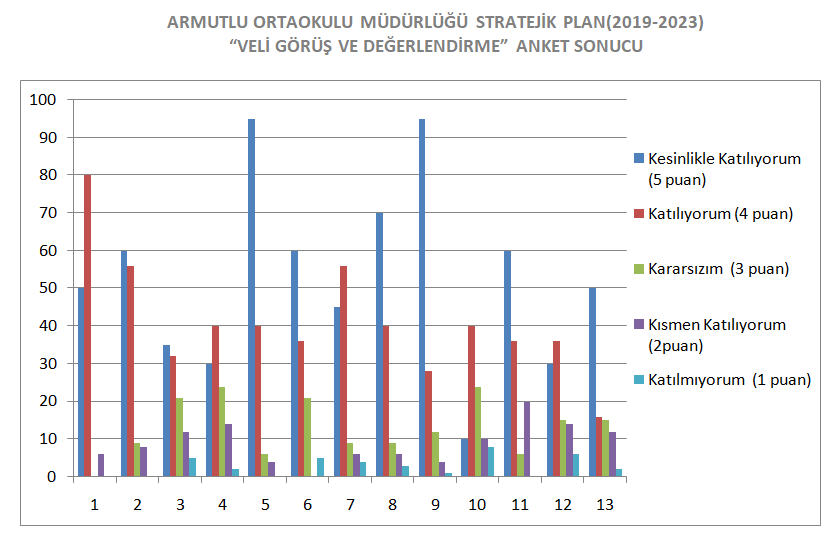       Şekil 3: Velilerin Ulaşabilme Seviyesi	“İhtiyaç duyduğumda okul çalışanlarıyla rahatlıkla görüşebiliyorum” sorusuna ankete katılmış olan velilerin %53’u olumlu yönde görüş belirtmişlerdir.GZFT (Güçlü, Zayıf, Fırsat, Tehdit) Analizi GZFT (Güçlü Yönler, Zayıf Yönler, Fırsatlar ve Tehditler) durum analizi kapsamında kullanılan temel yöntemlerdendir. Okulumuzun mevcut durumunu ortaya koyabilmek için geniş katılımlı bir grup ile GZFT analizi yapılmıştır. Okulumuzda yapılan GZFT analizinde okulun güçlü ve zayıf yönleri ile okulumuz için fırsat ve tehdit olarak değerlendirilebilecek unsurlar tespit edilmiştir.İçsel Faktörler Güçlü YönlerZayıf YönlerDışsal Faktörler FırsatlarTehditler Gelişim ve Sorun AlanlarıGelişim ve sorun alanları analizi ile GZFT analizi sonucunda ortaya çıkan sonuçların planın geleceğe yönelim bölümü ile ilişkilendirilmesi ve buradan hareketle hedef, gösterge ve eylemlerin belirlenmesi sağlanmaktadır. Gelişim ve sorun alanları ayrımında eğitim ve öğretim faaliyetlerine ilişkin üç temel tema olan Eğitime Erişim, Eğitimde Kalite ve kurumsal Kapasite kullanılmıştır. Eğitime erişim, öğrencinin eğitim faaliyetine erişmesi ve tamamlamasına ilişkin süreçleri; Eğitimde kalite, öğrencinin akademik başarısı, sosyal ve bilişsel gelişimi ve istihdamı da dâhil olmak üzere eğitim ve öğretim sürecinin hayata hazırlama evresini; Kurumsal kapasite ise kurumsal yapı, kurum kültürü, donanım, bina gibi eğitim ve öğretim sürecine destek mahiyetinde olan kapasiteyi belirtmektedir.Gelişim ve sorun alanlarına ilişkin GZFT analizinden yola çıkılarak saptamalar yapılırken yukarıdaki tabloda yer alan ayrımda belirtilen temel sorun alanlarına dikkat edilmesi gerekmektedir.Gelişim ve Sorun AlanlarımızBÖLÜM III: MİSYON, VİZYON VE TEMEL DEĞERLERMİSYON, VİZYON VE TEMEL DEĞERLEROkul Müdürlüğümüzün Misyon, vizyon, temel ilke ve değerlerinin oluşturulması kapsamında öğretmenlerimiz, öğrencilerimiz, velilerimiz, çalışanlarımız ve diğer paydaşlarımızdan alınan görüşler, sonucunda stratejik plan hazırlama ekibi tarafından oluşturulan Misyon, Vizyon, Temel Değerler; Okulumuz üst kurulana sunulmuş ve üst kurul tarafından onaylanmıştır.MİSYON
                Öğrencilerimizin; bireysel yeteneklerini dikkate alarak öğrenmelerini bilgili, becerili, öz güvenli olmalarını; çevresiyle iyi ve olumlu iletişim kuracak davranışları kazanmalarını, gelişen teknolojiyi izleyip kullanabilmelerini, olaylara çok yönlü ve tarafsız bakabilmelerini, çağın gelişen ihtiyaçlarına cevap verebilecek beceriler kazanmalarını, gelişen teknolojiyi izleyip kullanabilmelerini, liderlik özelliklerinin yanı sıra işbirliği ve ekip çalışmalarına yatkın bireyler olmalarını sağlamaktır.VİZYONBilim ve teknolojinin farkında olan değişime ve gelişime açık öğrenmeyi temel ihtiyaç kabul eden, değerlerini yaşayan ve yaşatan hoşgörü sahibi farklılıkları zenginlik kabul eden kendine güvenen katılımcı kişiler arası etkileşimde başarılı kendini sorgulayan özgür düşünebilen düşündüğünü ifade edebilen ve nitelikli çağdaş demokratik ve laik bireyler yetiştirmektir.TEMEL DEĞERLERİMİZ1) Eşitlik2) Liyakat3) Tarafsızlık4) Paylaşımcılık5) Teknolojik adaptasyonAMAÇ, HEDEF VE EYLEMLER          Bu bölümde, stratejik amaçlar, hedefler ve eylemler yer almaktadır.TEMA I: EĞİTİM VE ÖĞRETİME ERİŞİMEğitim ve öğretime erişim okullaşma ve okul terki, devam ve devamsızlık, okula uyum ve oryantasyon, özel eğitime ihtiyaç duyan bireylerin eğitime erişimi, yabancı öğrencilerin eğitime erişimi ve hayat boyu öğrenme kapsamında yürütülen faaliyetlerin ele alındığı temadır.Stratejik Amaç 1Kayıt bölgemizde yer alan çocukların okullaşma oranlarını artıran, öğrencilerin uyum ve devamsızlık sorunlarını gideren etkin bir yönetim yapısı kurulacaktır.Stratejik Hedef 1.1.  Kayıt bölgemizde yer alan çocukların okullaşma oranları artırılacak ve öğrencilerin uyum ve devamsızlık sorunları da giderilecektir.Performans Göstergeleri EylemlerTEMA II: EĞİTİM VE ÖĞRETİMDE KALİTENİN ARTIRILMASIEğitim ve öğretimde kalitenin artırılması başlığı esas olarak eğitim ve öğretim faaliyetinin hayata hazırlama işlevinde yapılacak çalışmaları kapsamaktadır. Bu tema altında akademik başarı, sınav kaygıları, sınıfta kalma, ders başarıları ve kazanımları, disiplin sorunları, öğrencilerin bilimsel, sanatsal, kültürel ve sportif faaliyetleri ile istihdam ve meslek edindirmeye yönelik rehberlik ve diğer mesleki faaliyetler yer almaktadır. Stratejik Amaç 2: Öğrencilerimizin gelişmiş dünyaya uyum sağlayacak şekilde donanımlı bireyler olabilmesi için eğitim ve öğretimde kalite artırılacaktır.Stratejik Hedef 2.1.  Öğrenme kazanımlarını takip eden ve velileri de sürece dâhil eden bir yönetim anlayışı ile öğrencilerimizin akademik başarıları ve sosyal faaliyetlere etkin katılımı artırılacaktır.Performans GöstergeleriEylemlerStratejik Hedef 2.2.  Etkin bir rehberlik anlayışıyla, öğrencilerimizi ilgi ve becerileriyle orantılı bir şekilde üst öğrenime veya istihdama hazır hale getiren daha kaliteli bir kurum yapısına geçilecektir. Performans GöstergeleriEylemlerTEMA III: KURUMSAL KAPASİTEStratejik Amaç 3: Eğitim ve öğretim faaliyetlerinin daha nitelikli olarak verilebilmesi için okulumuzun kurumsal kapasitesi güçlendirilecektir. Stratejik Hedef 3.1.  Belirlenen ihtiyaçlar doğrultusunda fiziki alt yapı eksiklikleri giderilecek, öğrenci ve veli memnuniyeti artırılacaktır.Performans GöstergeleriEylemlerV. BÖLÜM: MALİYETLENDİRME2019-2023 Stratejik Planı Faaliyet/Proje Maliyetlendirme TablosuVI. BÖLÜM: İZLEME VE DEĞERLENDİRMEOkulumuz Stratejik Planı izleme ve değerlendirme çalışmalarında 5 yıllık Stratejik Planın izlenmesi ve 1 yıllık gelişim planın izlenmesi olarak ikili bir ayrıma gidilecektir. Stratejik planın izlenmesinde 6 aylık dönemlerde izleme yapılacak denetim birimleri, il ve ilçe millî eğitim müdürlüğü ve Bakanlık denetim ve kontrollerine hazır halde tutulacaktır.Yıllık planın uygulanmasında yürütme ekipleri ve eylem sorumlularıyla aylık ilerleme toplantıları yapılacaktır. Toplantıda bir önceki ayda yapılanlar ve bir sonraki ayda yapılacaklar görüşülüp karara bağlanacaktır. Üst Kurul BilgileriÜst Kurul BilgileriEkip BilgileriEkip BilgileriAdı SoyadıUnvanıAdı SoyadıUnvanıFATİH CANOKUL MÜDÜRÜSerhat ERMİŞMÜDÜR YARD.AYDIN DAĞLIMÜDÜR YARDIMCISIDilek ÇÖLKESENÖĞRETMENDENİZ GÜZELÖĞRETMENBEKİR ARSLANÖĞRETMENSELAHATTİN DAĞOKUL AİLE BİRLİĞİ BAŞKSÜVEYDA BAYLANVELİİSMAİL DAĞÜYEMAHMUT CAN DAĞÖĞRENCİİli: AKSARAYİli: AKSARAYİli: AKSARAYİli: AKSARAYİlçesi: MERKEZİlçesi: MERKEZİlçesi: MERKEZİlçesi: MERKEZAdres: Genç Osman mahallesi Armutlu Köyü Merkez/AKSARAYGenç Osman mahallesi Armutlu Köyü Merkez/AKSARAYGenç Osman mahallesi Armutlu Köyü Merkez/AKSARAYCoğrafi Konum (link)*:Coğrafi Konum (link)*:http://armutluortaokulu.meb.k12.tr/tema/iletisim.phphttp://armutluortaokulu.meb.k12.tr/tema/iletisim.phpTelefon Numarası: 0382 24651050382 24651050382 2465105Faks Numarası:Faks Numarası:YOKYOKe- Posta Adresi:709568@meb.k12.tr709568@meb.k12.tr709568@meb.k12.trarmutluortaokulu.meb.k12.trarmutluortaokulu.meb.k12.trKurum Kodu:709568- 709574709568- 709574709568- 709574Öğretim Şekli:Öğretim Şekli:TAM GÜN. (Tam Gün/İkili Eğitim)TAM GÜN. (Tam Gün/İkili Eğitim)Okulun Hizmete Giriş Tarihi : 2013Okulun Hizmete Giriş Tarihi : 2013Okulun Hizmete Giriş Tarihi : 2013Okulun Hizmete Giriş Tarihi : 2013Toplam Çalışan SayısıToplam Çalışan Sayısı1414Öğrenci Sayısı:Kız6666Öğretmen SayısıKadın44Öğrenci Sayısı:Erkek6464Öğretmen SayısıErkek66Öğrenci Sayısı:Toplam130130Öğretmen SayısıToplam1010Derslik Başına Düşen Öğrenci SayısıDerslik Başına Düşen Öğrenci SayısıDerslik Başına Düşen Öğrenci Sayısı:15Şube Başına Düşen Öğrenci SayısıŞube Başına Düşen Öğrenci SayısıŞube Başına Düşen Öğrenci Sayısı:15Öğretmen Başına Düşen Öğrenci SayısıÖğretmen Başına Düşen Öğrenci SayısıÖğretmen Başına Düşen Öğrenci Sayısı:15Şube Başına 30’dan Fazla Öğrencisi Olan Şube SayısıŞube Başına 30’dan Fazla Öğrencisi Olan Şube SayısıŞube Başına 30’dan Fazla Öğrencisi Olan Şube Sayısı:0Öğrenci Başına Düşen Toplam Gider MiktarÖğrenci Başına Düşen Toplam Gider MiktarÖğrenci Başına Düşen Toplam Gider Miktar25 tlÖğretmenlerin Kurumdaki Ortalama Görev SüresiÖğretmenlerin Kurumdaki Ortalama Görev SüresiÖğretmenlerin Kurumdaki Ortalama Görev Süresi3Unvan*ErkekKadınToplamOkul Müdürü ve Müdür Yardımcısı303Sınıf Öğretmeni224Branş Öğretmeni325Rehber Öğretmen000Yardımcı Personel303Anasınıfı Personeli100Toplam Çalışan Sayıları12416Okul Bölümleri Okul Bölümleri Özel AlanlarVarYokOkul Kat Sayısı1Çok Amaçlı SalonXDerslik Sayısı9Çok Amaçlı SahaXDerslik Alanları (m2)49KütüphaneXKullanılan Derslik Sayısı9Fen LaboratuvarıXŞube Sayısı9Bilgisayar LaboratuvarıXİdari Odaların Alanı (m2)18 İş AtölyesiXÖğretmenler Odası (m2)30Beceri AtölyesiXOkul Oturum Alanı (m2)5687PansiyonXOkul Bahçesi (Açık Alan)(m2)4725Okul Kapalı Alan (m2)962Sanatsal, bilimsel ve sportif amaçlı toplam alan (m2)YOKKantin (m2)YOKTuvalet Sayısı10Diğer (………….)SINIFIErkekKızToplamANASINIFI94131/A46102/A65113/A64104/A610165/A39126/A55107/A137208/A121628Akıllı Tahta Sayısı11TV Sayısı0Masaüstü Bilgisayar Sayısı4Yazıcı Sayısı1Taşınabilir Bilgisayar Sayısı0Fotokopi Makinası Sayısı3Projeksiyon Sayısı1İnternet Bağlantı HızıFİBERYıllarGelir MiktarıGider Miktarı20168766,026300.5420172466.28892.50ÖğrencilerÖğrencilerin çoğunluğunun bilinçli ailelere sahip olmalarıSportif ve kültürel etkinliklere katılım oranıAkademik başarıTÜBİTAK, yerel ve ulusal projelere katılım oranıDevamsızlık oranlarıÇalışanlarKurum kültürüEkip ruhuProje tabanlı etkinliklerYöneticilerin yeterlilik düzeyiYönetici-öğretmen-öğrenci ve veli iletişimiİş birlikçi faaliyetlerVelilerAilelerin bilinç düzeyiSosyo-ekonomik yönlerEtkinliklere katılım ve teşvikDonanımAkıllı tahtaBilgisayar laboratuvarıGüçlü internet ağıBütçeKantin gelirleriOkul aile birliğiHayırsever destekleriYönetim SüreçleriEşitlikLiyakatAnlayışİletişim Süreçleriİletişim ağlarıBina ve YerleşkeDerslik başına düşen öğrenci sayısıÖğretmen başına düşen öğrenci sayısıSportif ve sosyal etkinliklere elverişli mekânOyun bahçesiÖğrencilerTeknolojinin olumsuz etkileri Disiplin sorunlarıÇevre faktörleriYabancı dil yeterliliğiVelilerEğitim sürecine müdahaleBina ve YerleşkeYeni bina ihtiyacıDonanımLaboratuvarların etkin kullanımıAkıllı tahtalardan faydalanma düzeyiBütçeBütçe dağılımıÇalışanlarDestek Personel sayısıYönetim SüreçleriÖdüllendirme sistemiİnsan kaynakları yönetim politikalarının yeterliliğiİzleme ve değerlendirme yeterliliğiİletişim SüreçleriPolitikOkul öncesi eğitime verilen önemEğitim alanında bilinçli atılımlarİhtiyaçlara uygun projelerEkonomikEğitime ayrılan kaynakHayırseverlerMezunlarSosyolojikKöklü bir üniversitenin varlığıİlin tarihi dokusunun zenginliğiManevi ve kültürel zenginlikTeknolojikTeknolojinin eğitim üzerindeki etkisiMevzuat-YasalEğitimde fırsat eşitliğiEkolojikÇevre bilincindeki artışPolitikEğitim sisteminde sürekli yenilenen programlarDestek personel yetersizliğiSınav sistemindeki değişikliklerYerel yönetimlerin eğitime politikalarıEkonomikTeknolojinin hızlı gelişmesiyle birlikte yeni üretilen cihaz ve makinelerin maliyetiSosyolojikOlumsuz çevre koşullarından kaynaklı rehberlik ihtiyacıKitle iletişim araçlarının olumsuz etkileriİlin nitelikli göç vermesine karşılık niteliksiz göç almasıTeknolojikTeknolojinin kişiler üzerindeki olumsuz etkileriMevzuat-YasalVelilerin eğitime yönelik duyarlılık düzeylerindeki farklılıklarMevzuat değişiklikleriEkolojikÇevre temalı düzenlemelerin yenilenememesi ve uygulamada yaşanan problemlerEğitime ErişimEğitimde KaliteKurumsal KapasiteOkullaşma OranıAkademik BaşarıKurumsal İletişimOkula Devam/ DevamsızlıkSosyal, Kültürel ve Fiziksel GelişimKurumsal YönetimOkula Uyum, OryantasyonSınıf TekrarıBina ve YerleşkeÖzel Eğitime İhtiyaç Duyan Bireylerİstihdam Edilebilirlik ve YönlendirmeDonanımYabancı ÖğrencilerÖğretim YöntemleriTemizlik, HijyenHayatboyu ÖğrenmeDers araç gereçleriİş Güvenliği, Okul GüvenliğiTaşıma ve servis 1.TEMA: EĞİTİM VE ÖĞRETİME ERİŞİM 1.TEMA: EĞİTİM VE ÖĞRETİME ERİŞİM1Kız çocukları başta olmak üzere özel politika gerektiren grupların eğitime erişimi2Zorunlu eğitimde devamsızlık3Özel eğitime ihtiyaç duyan bireylerin uygun eğitime erişimi2.TEMA: EĞİTİM VE ÖĞRETİMDE KALİTE2.TEMA: EĞİTİM VE ÖĞRETİMDE KALİTE1Sanatsal faaliyetler2Üstün yetenekli öğrencilere yönelik eğitim ve öğretim hizmetleri3Eğitsel, mesleki ve kişisel rehberlik hizmetleri4Okul sağlığı ve hijyen5Okuma kültürü6Okul güvenliği7Yabancı dil yeterliliği8Sınav kaygısı3.TEMA: KURUMSAL KAPASİTE3.TEMA: KURUMSAL KAPASİTE1Çalışanların ödüllendirilmesi2Çalışanların motive edilmesi3İdareci ve öğretmenlerin mesleki yeterliliklerinin geliştirilmesi4İkili eğitim5Projelerin sürdürülebilirliği6İstatistik ve bilgi teminiNoPERFORMANSGÖSTERGESİMevcutMevcutHEDEFHEDEFHEDEFHEDEFHEDEFHEDEFNoPERFORMANSGÖSTERGESİ2018201920192020202120222023PG.1.1.aKayıt bölgesindeki öğrencilerden okula kayıt yaptıranların oranı (%)100100100100100100100PG.1.1.bİlkokul birinci sınıf öğrencilerinden en az bir yıl okul öncesi eğitim almış olanların oranı (%)(ilkokul)809090100100100100PG.1.1.c.Okula yeni başlayan öğrencilerden oryantasyon eğitimine katılanların oranı (%)909090100100100100PG.1.1.d.Bir eğitim ve öğretim döneminde 20 gün ve üzeri devamsızlık yapan öğrenci oranı (%)2000000PG.1.1.e.Bir eğitim ve öğretim döneminde 20 gün ve üzeri devamsızlık yapan yabancı öğrenci oranı (%)-------PG.1.1.f.Okulun özel eğitime ihtiyaç duyan bireylerin kullanımına uygunluğu (0-1)1111111PG.1.1.g.Hayatboyu öğrenme kapsamında açılan kurslara devam oranı (%) (halk eğitim)-------PG.1.1.h.Hayatboyu öğrenme kapsamında açılan kurslara katılan kişi sayısı (sayı) (halkeğitim)-------NoEylem İfadesiEylem SorumlusuEylem Tarihi1.1.1.Kayıt bölgesinde yer alan öğrencilerin tespiti çalışması yapılacaktır.Okul Stratejik Plan Ekibi01 Eylül-20 Eylül1.1.2Devamsızlık yapan öğrencilerin tespiti ve erken uyarı sistemi için çalışmalar yapılacaktır.Müdür Yardımcısı 01 Eylül-20 Eylül1.1.3Devamsızlık yapan öğrencilerin velileri ile özel aylık toplantı ve görüşmeler yapılacaktır.Sınıf Rehber ÖğretmenleriHer ayın son haftası1.1.4Okulun özel eğitime ihtiyaç duyan bireylerin kullanımının kolaylaşıtırılması için rampa ve asansör eksiklikleri tamamlanacaktır.Müdür YardımcısıMayıs 2019NoPERFORMANSGÖSTERGESİMevcutHEDEFHEDEFHEDEFHEDEFHEDEFNoPERFORMANSGÖSTERGESİ201820192020202120222023PG.2.1.aÜst kuruma yerleşen öğrenci oranı (%)%90%90%100%100%100%100PG.2.1.bDers dışı etkinliklere katılan öğrenci oranı (%)%50%60%70%80%90%100PG.2.1.cSınav kaygısına yönelik gerçekleştirilen rehberlik toplantı sayısı3467910PG 2.1.dUlusal/uluslararası ve yerel projelere katılan öğrenci sayısı12455PG 2.1.eUlusal/uluslararası ve yerel projelere rehberlik yapan öğretmen sayısı22223PG 2.1.fOkul bünyesinde yürütülen proje sayısı04791010NoEylem İfadesiEylem SorumlusuEylem Tarihi2.1.1.Yazılı sonuçları öğrenci bazında takip edilerek gelişimleri takip edilecektir.Tüm öğretmenler2.1.2Sınav kaygısını ortadan kaldırabilmek için rehberlik çalışmaları yapılacaktır.Sınıf Rehber Öğretmenleri2.1.3Tüm yönetici ve öğretmenlerimize yönelik Ar-Ge Birim üyelerinin desteğiyle bilgilendirme toplantıları gerçekleştirilecektir.Okul Yönetimi2.1.4Ulusal/uluslararası ve yerel projeler hakkında öğrenci ve öğretmenler bilgilendirilecek, proje hazırlamaları yönünde motive edilecektir.Okul Proje Koordinatörleri2.1.5Öğretmenlerin mesleki gelişimlerine yönelik düzenlenen seminer/toplantı gibi faaliyetlere katılımları sağlanacaktır.Okul YönetimiNoPERFORMANSGÖSTERGESİMevcutHEDEFHEDEFHEDEFHEDEFHEDEFNoPERFORMANSGÖSTERGESİ201820192020202120222023PG.2.2.aMesleki rehberlik faaliyet sayısı135678PG.2.2.bYetiştirme kurslarından memnuniyet oranı (%)%80%80%90%90%90%100PG.2.2.c.Sınav kaygısı yaşayan öğrenci oranı (%)%75%50%40%30%20%10NoEylem İfadesiEylem SorumlusuEylem Tarihi2.2.1.Öğrenciler bilgi ve yetenekleri doğrultusunda uygun mesleklere yönlendirilecektir.Sınıf Rehber ÖğretmenleriMayıs ayı2.2.2Yetiştirme kurslarının niteliğinin artırılabilmesi için zümre toplantıları gerçekleştirilecek,Müdür YardımcısıHer ay sonu2.2.3Yetiştirme kurslarının devamlılığını sağlayabilmek için veli toplantıları gerçekleştirilecektir.Sınıf Rehber ÖğretmenleriDönem sonu2.2.4Sınav kaygısını ortadan kaldırabilmek için rehberlik çalışmaları gerçekleştirilecektir.Sınıf Rehber ÖğretmenleriAralık – nisan ayıNoPERFORMANSGÖSTERGESİMevcutHEDEFHEDEFHEDEFHEDEFHEDEFNoPERFORMANSGÖSTERGESİ201820192020202120222023PG.3.1.aOkul servislerinden memnuniyet oranı (%)------PG.3.1.bYapılan tadilat sayısı45681010PG.3.1.c.Kişisel Gelişim alanında verilen seminer sayısı112345PG.3.1.dOkul temizliğinden memnuniyet oranı (%)%80%90%100%100%100%100NoEylem İfadesiEylem SorumlusuEylem Tarihi1.1.1.Öğrencilerle görüşülerek problemler tespit edilecektir. Sınıf Rehber öğretmeniAralık- nisan1.1.3Temizlik konulu projeler yürütülecek, öğretmen ve öğrencilerin projede aktif yer almaları sağlanacaktır.Okul İdaresiNisan 1.1.4Yardımcı personele yönelik görüşmeler gerçekleştirilecektir.Okul İdaresiHer Ay sonu1.1.5Okulumuzdaki tüm paydaşlarımıza yönelik olarak temizlik temalı bilgilendirme toplantısı yapılması sağlanacaktır. (Okul İdaresiDönem sonu1.1.6RAM (Rehberlik Araştırma Merkezi) ile görüşülerek kişisel gelişim alanında toplantılar düzenlenecektir.Sınıf Rehber öğretmeniMayıs 1.1.7Ünlü bir kişisel gelişim uzmanı okulumuza davet edilerek öğrencilerle buluşturulacaktır. Sınıf Rehber öğretmeniMayıs- HaziranKaynak Tablosu20192020202120222023ToplamKaynak Tablosu20192020202120222023ToplamGenel BütçeValilikler ve Belediyelerin KatkısıDiğer (Okul Aile Birlikleri)3000300035004000450018000TOPLAM3000300035004000450018000